An example of a safe anchor point, if installed correctly, isductwork or an overhead pipe.a beam clamp.any light fixture.a sturdy ladder.Guardrails and railings can always be used as a safe anchor point.TrueFalseAnchor points can bereusable.permanent.freestanding.any of the above.When workers do not require access to the work location on a regular basis, they may use a 		 anchor which will be removed and destroyed after one use.single-usevacuumstrappermanentBefore use, a qualified person should evaluate the anchor points with a focus on proper strength.TrueFalseAn example of a safe anchor point, if installed correctly, isductwork or an overhead pipe.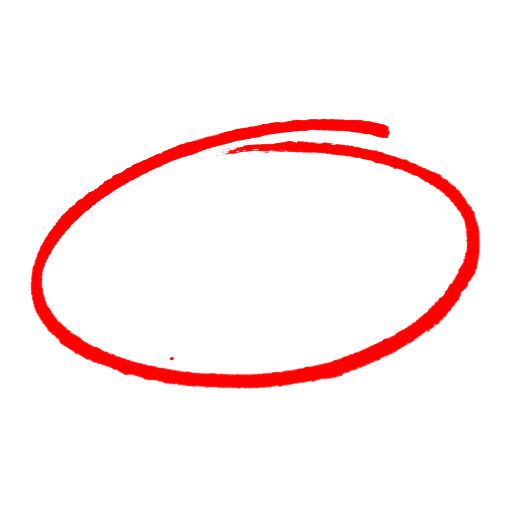 a beam clamp.any light fixture.a sturdy ladder.Guardrails and railings can always be used as a safe anchor point.TrueFalseAnchor points can bereusable.permanent.freestanding.any of the above.When workers do not require access to the work location on a regular basis, they may use a 		 anchor which will be removed and destroyed after one use.single-usevacuumstrappermanentBefore use, a qualified person should evaluate the anchor points with a focus on proper strength.TrueFalseSAFETY MEETING QUIZSAFETY MEETING QUIZ